Красноярский край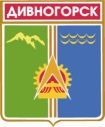 Дивногорский городской Совет депутатовР Е Ш Е Н И Е24.04.2014          		          г. Дивногорск                                 № 42-255- ГСО внесении изменений в решение Дивногорского городского Совета депутатов от 24.11.2011 № 18-128-ГС «Об утверждении Положения о порядке и условиях приватизации муниципального имущества муниципального образования город Дивногорск (в редакции от 25.04.2013 № 32-198-ГС)В соответствии с Федеральным законом от 21.12.2001 № 178-ФЗ «О приватизации государственного и муниципального имущества», Федеральным законом от 06.10.2003 № 131-ФЗ «Об общих принципах организации местного самоуправления в Российской Федерации», Федеральным законом от 22.07.2008 № 159-ФЗ «Об особенностях отчуждения недвижимого имущества, находящегося в государственной собственности субъектов Российской Федерации или в муниципальной собственности и арендуемого субъектами малого и среднего предпринимательства, и о внесении изменений в отдельные законодательные акты Российской Федерации», Федеральным законом от 02.07.2013 № 144-ФЗ «О внесении изменений в отдельные законодательные акты Российской Федерации в связи с совершенствованием порядка отчуждения недвижимого имущества, находящегося в государственной собственности субъектов Российской Федерации или в муниципальной собственности и арендуемого субъектами малого и среднего предпринимательства», законом Красноярского Края от 30.10.2008 № 7-2279 «Об установлении срока рассрочки оплаты недвижимого имущества, приобретаемого субъектами малого и среднего предпринимательства при реализации преимущественного права на его приобретение», руководствуясь статьей 26 Устава города Дивногорска, Дивногорский городской Совет депутатов РЕШИЛ:Внести в Положение о порядке и условиях приватизации муниципального имущества муниципального образования город Дивногорск, утвержденное Решением Дивногорского городского Совета депутатов от 24.11.2011 №18-128-ГС (в редакции от 25.04.2013 № 32-198-ГС) изменения следующего содержания:– в подпункте 6.2. слова «Срок рассрочки не может быть более чем один год» заменить словами «Срок рассрочки не должен составлять менее трех лет, и более пяти лет с момента заключения договора купли-продажи». Настоящее Решение вступает в силу в день, следующий за днем его официального опубликования в средствах массовой информации.Контроль за исполнением настоящего решения возложить на постоянную комиссию по экономической политике, бюджету, налогам и собственности (Заянчуковский А.В.).Глава города	Е.Е. Оль Председатель Дивногорского городского Совета депутатов	А.В. Новак 